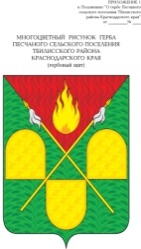 СОВЕТ ПЕСЧАНОГО СЕЛЬСКОГО ПОСЕЛЕНИЯТБИЛИССКОГО РАЙОНАРЕШЕНИЕот «10» ноября 2022  г.                                                                                       № 160х. ПесчаныйО передачи администрацией Песчаного сельского поселения Тбилисского района администрации муниципального образования Тбилисский район полномочий по организации библиотечного обслуживания, комплектования библиотечных фондов и предоставления информационных услугВ соответствии с п. 4 ст. 15 Федерального закона Российской Федерации от 6 октября 2003 года № 131-ФЗ «Об общих принципах организации местного самоуправления в Российской Федерации», статьями 8, 26, 58, 60 устава Песчаного сельского поселения Тбилисского района, Совет Песчаного сельского поселения Тбилисского района р е ш и л:Передать администрации муниципального образования Тбилисский район с 1 января 2023 года полномочия по организации библиотечного обслуживания, комплектования библиотечных фондов и предоставления информационных услуг, заключив с нею соглашение за счет субвенций, предоставляемых из бюджета Песчаного сельского поселения Тбилисского района.Исполняющему обязанности главы Песчаного сельского поселения Тбилисского района В.В. Мишурову заключить с администрацией муниципального образования Тбилисский район соглашение о передаче полномочий, указанных в п. 1 настоящего решения.Контроль за исполнением настоящего решения возложить на постоянную комиссию по культуре, спорту и вопросам осуществления местного самоуправления (Овчинникова).Настоящее решения вступает в силу со дня его подписания.Исполняющий обязанности главы Песчаного сельского поселенияТбилисского района							         В.В Мишуров